MEĐUNARODNI VOLONTERSKI PROJEKTA „72-SATA-BEZ-KOMPROMISA“U domu „Mali Kartec“ Krk  održana je akcija u okviru međunarodnog volonterskog projekta „72-SATA-BEZ-KOMPROMISA“ koji animira mlade i promiče solidarnost, zajedništvo, kreativnost i volonterstvo. U okviru projekta su planirane raznolike akcije: radionice za mlade, posjeti različitim skupinama ljudi, pomaganje starijima i nemoćnima, čišćenje i uređivanje domova, parkova i okoliša škola, vrtića, prikupljanje sredstava za siromašne, ekološke akcije, kreativne radionice s djecom te druge aktivnosti. Na otoku Krku je organizator aktivnosti Caritas biskupije Krk. Kod nas, u Domu, uzevši u  obzir situaciju s pandemijom Corona virusa, dogovorili smo akcije čišćenja i uređenja posudionice i okoliša. Akciju smo održali 17. listopada i to jednu aktivnost u okućnici Doma – nazvali smo je „Zeleni dom“, a drugu unutra – u prostoru posudionice. U akciji je sudjelovalo 10 volontera. Pored mladih s Krka, akciji su se priključili i volonteri s Lošinja.Ujutro u 9 sati smo naše mlade volontere dočekali s kavom i sokovima, a zatim smo podijelili alat za rad i krenuli su. Vanjski dio, čišćenje okoliša vodila je koordinatorica Ana-Marija Brozić. Oko 13 sati napravili smo pauzu tijekom koje su volonteri ručali, a onda nastavili sa završnim radovima.  Veselo druženje uz rad završilo se oko 15 sati kad su volonteri krenuli svojim domovima, a naš Dom i okućnica zablistali - čišći i uređeniji kako na radost korisnika tako i cijelog kolektiva!Svim volonterima koji su nam poklonili svoje vrijeme i rad, zahvaljujemo i nadamo se nastavku suradnje! 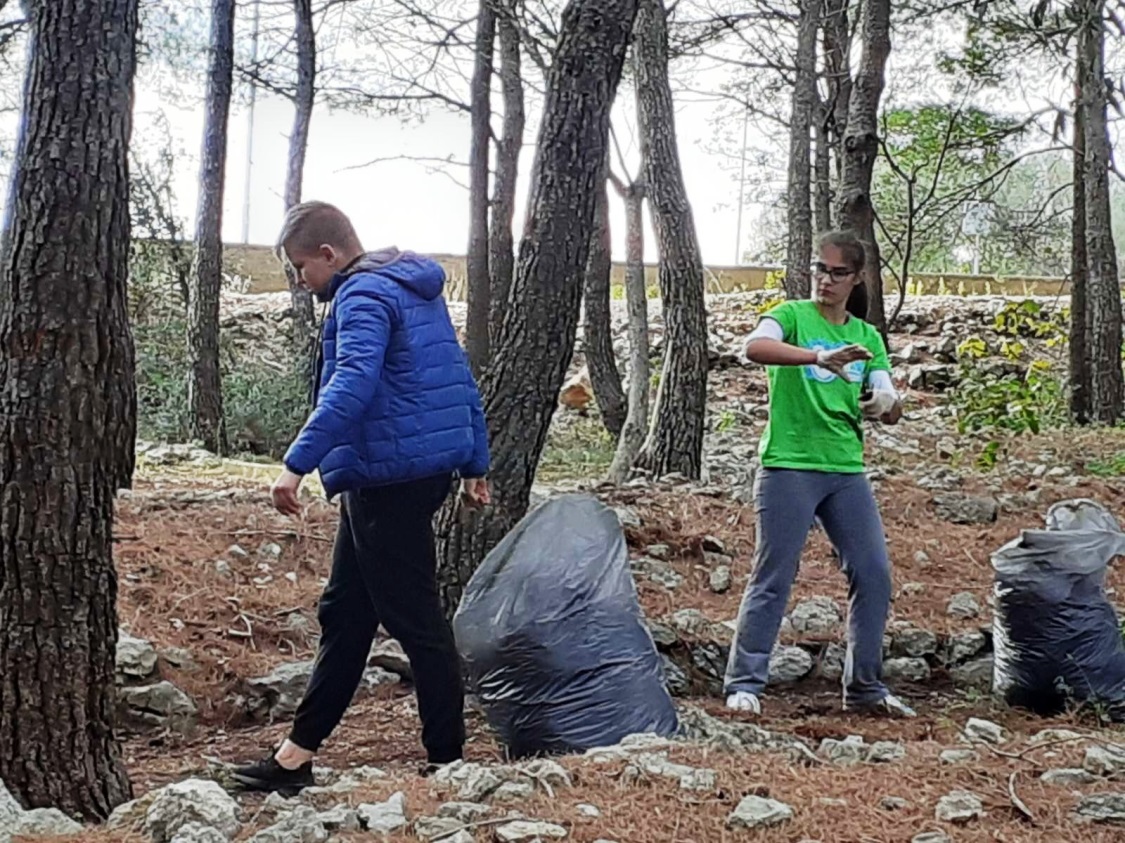 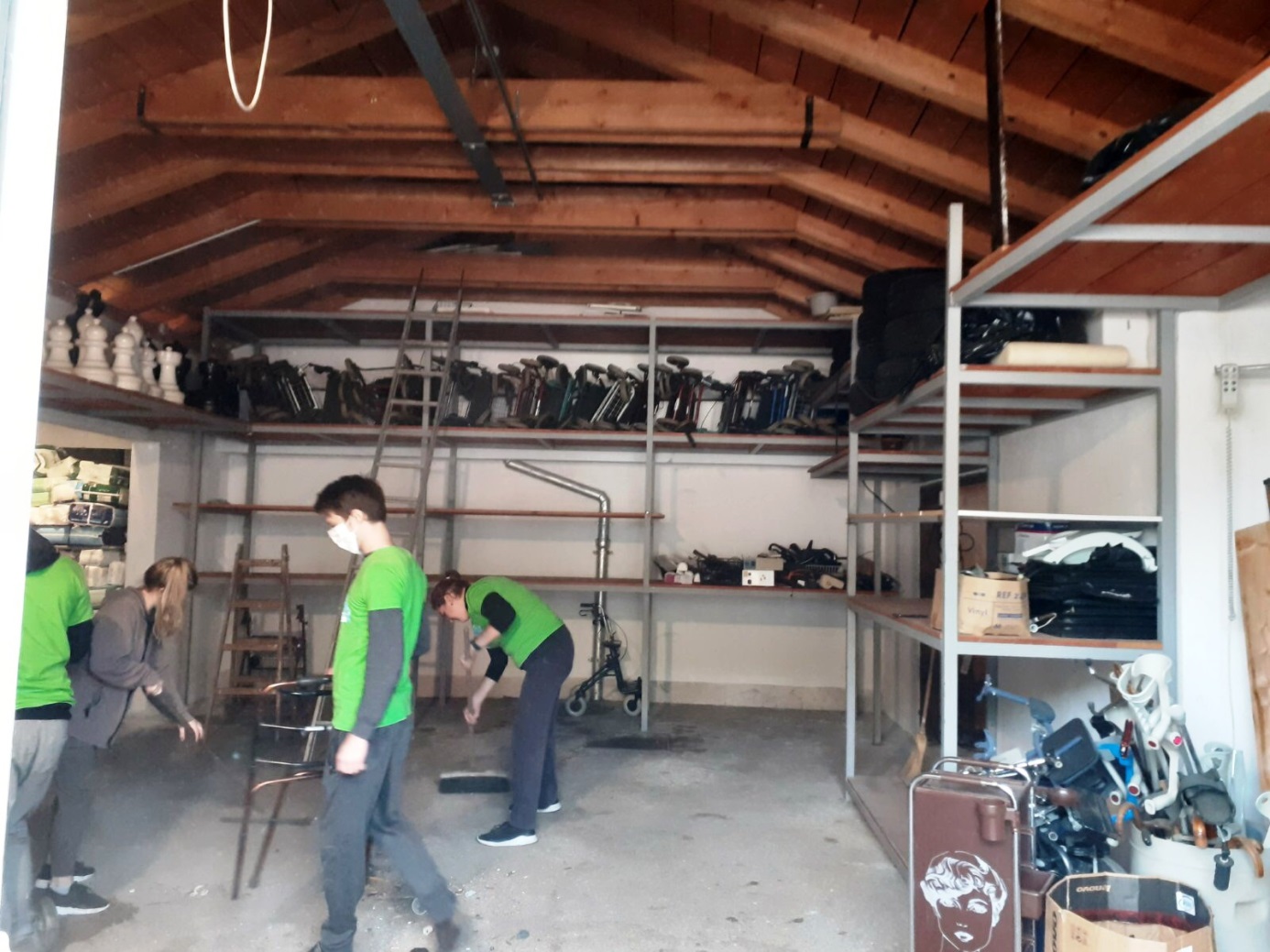 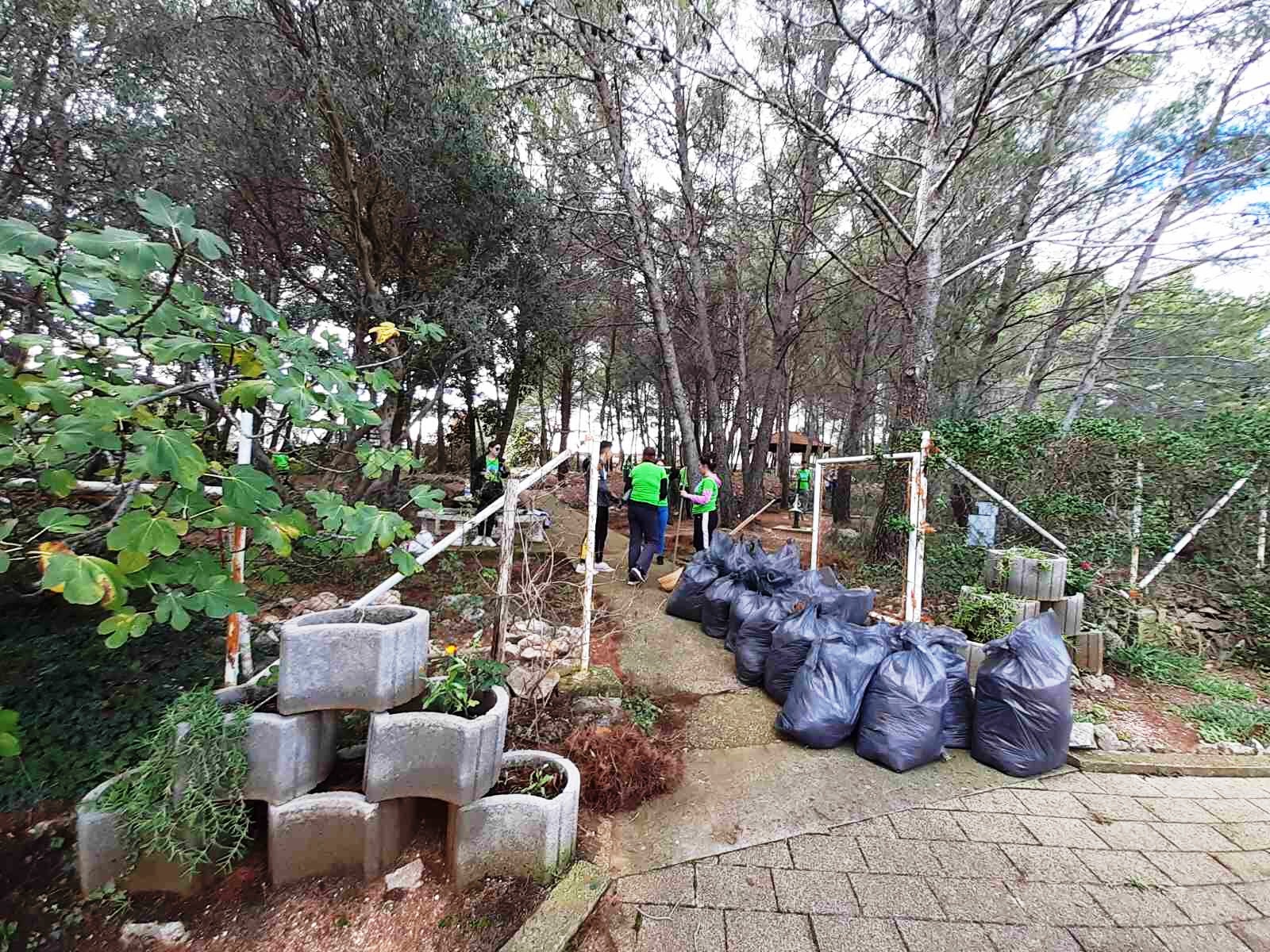 